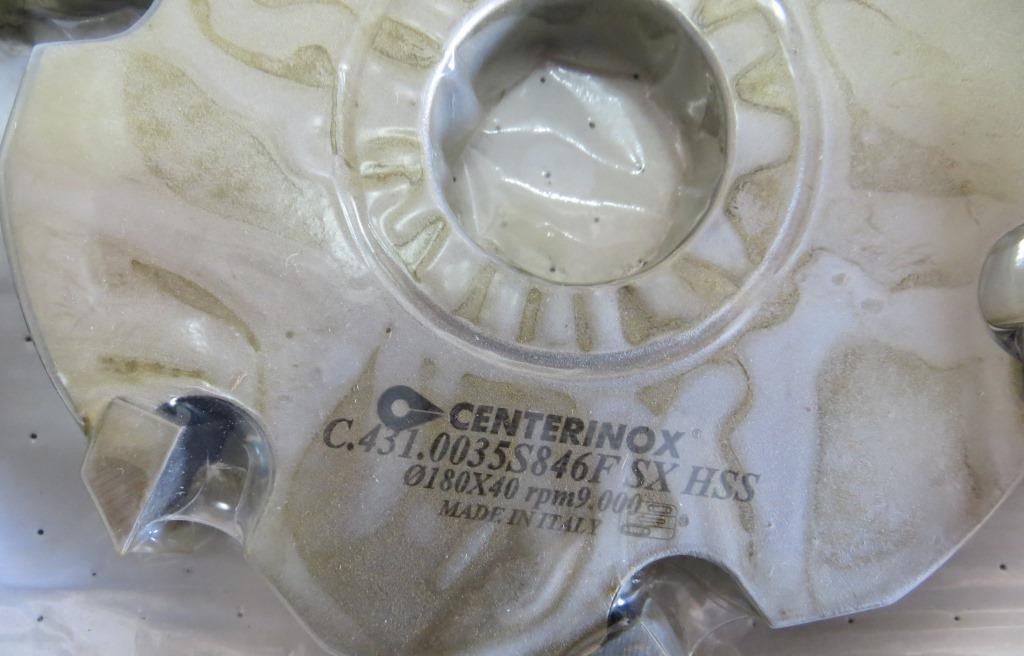 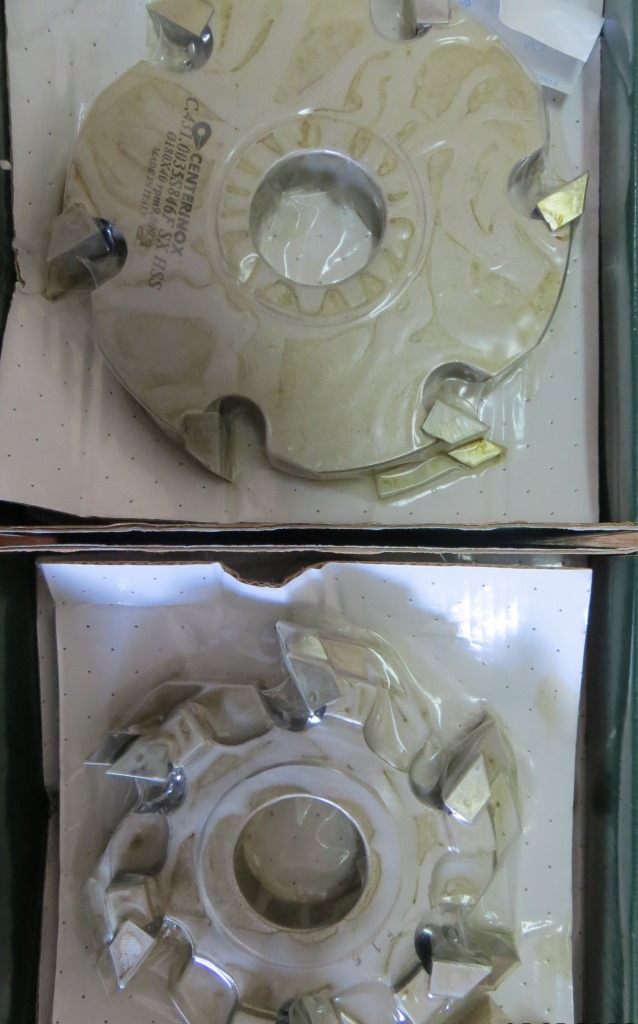 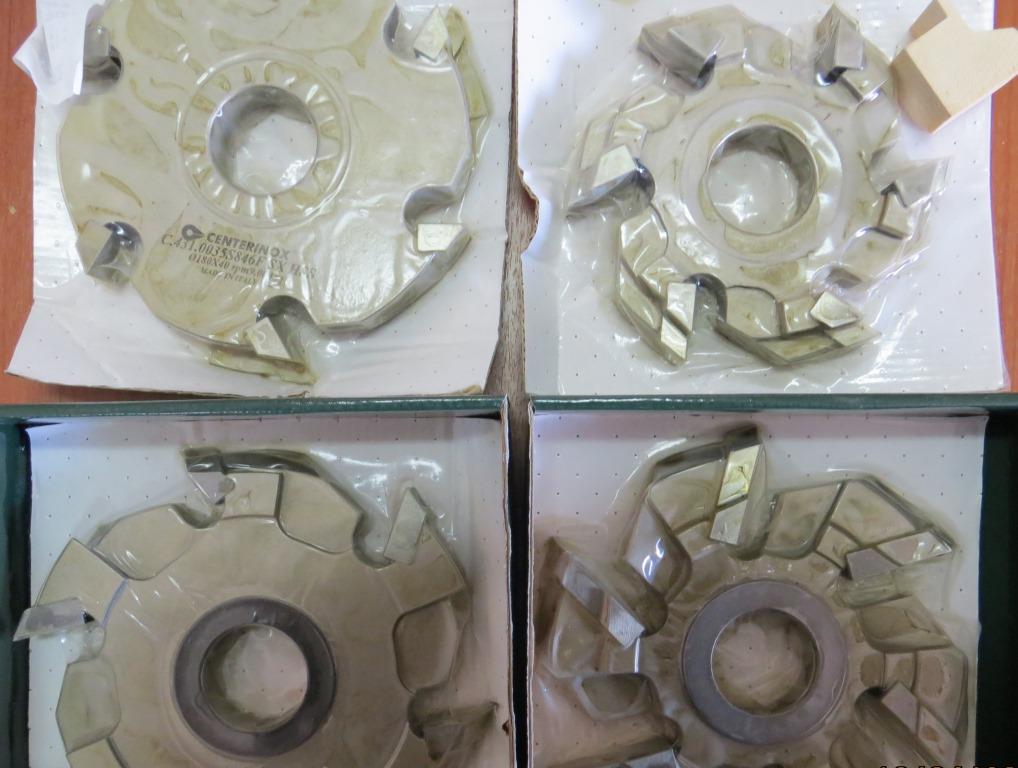 Код из 1САртикулНаименоваие/ Бренд/ПоставщикТехнические характеристикиГабаритыД*Ш*В,ммМасса,грМатериалМесто установки/НазначениеF0016103431.0035S846FКомплект фрез для евровагонки  с напайками 180*12/36*40 Z=6180*12/36*40 Z=610000металлЧетырёхсторонние станки/ производство погонажаF0016103431.0035S846F180*12/36*40 Z=610000металлЧетырёхсторонние станки/ производство погонажаF0016103431.0035S846F   Centerinox180*12/36*40 Z=610000металлЧетырёхсторонние станки/ производство погонажа